Jeferson Pereira Tinoco“Jeferson Tinoco”Endereço: Rua 45 nº 327 - Altos - Conj. Jereissati II-Maracanaú – CETelefone: (85) 8414.7442E-mail: jefersontinocco@hotmail.comFormação acadêmicaGraduando em Licenciatura em Teatro (Universidade Federal do Ceará – UFC)EXPERIÊNCIAS COMO ATOR: Procurando Jumena – Trupe Cangaias (2009); Simplesmente Rosas – Trupe Cangaias (2010); O Santo e a Porca – A História de um Avarento – Trupe Cangaias (2010); Olhe para os Lados – Conclusão do Curso Princípios Básicos de Teatro - Turma 2010/Tarde (2010); Entregue às baratas – Trupe Cangaias (2011); Coração Materno – Cia. Mais Caras de Teatro (2011); Formigas – Trupe Cangaias (2012); O Palácio dos Urubus – Conclusão do Ponto de Cultura PERMEIO (2013);Dezcargas – Conclusão da Disciplina de Improvisação do Curso de Licenciatura em Teatro da Universidade Federal do Ceará (UFC) (2014); Um Lampejo de Realidade (2014); Loteamento Tchekhov (2015).EXPERIÊNCIAS COMO ILUMINADOR: Simplesmente Rosas – Trupe Cangaias (2010); O Santo e a Porca – A História de um Avarento – Trupe Cangaias (2010); O Palácio dos Urubus – Conclusão do Ponto de Cultura PERMEIO (2013), Dezcargas – Conclusão da Disciplina de Improvisação do Curso de Licenciatura em Teatro da Universidade Federal do Ceará (UFC) (2014); Um Lampejo de Realidade (2014); Como ele mentiu para o marido dela – Grupo Colher de Shaw (2015).ExPERIÊNCIAS COMO ARTE EDUCADORMonitor de Teatro do Programa “Mais Educação” do Governo Federal/ Sec. De Educação (2012 a 2013);Monitor de Teatro pelo Projeto Escola em Tempo Integral na Escola José de Borba Vasconcelos (2013).Monitor de Arte Circense na Semana Cultural do Colégio Espaço Aberto (2012).Cursos e OficinasIniciação Teatral – João Andrade Joca (2009)Teatro de Rua – Diego Mesquita (2009)Voz – Clara Luz (2009)Artes Circenses (Acrobacia, Mala bares, Perna de pau) – Aldebaram Faustino (2009)A Partir de Stanislavski - Cristiane Góis (2009)Palhaço de Rua – Miguel Cairo (2009)Residência Artística Ponto de Encontro – Claudio Ivo (2009)Técnicas de Clown – Sâmia Bittencourt (2009)Dança Contemporâneo/Clássico – Grupo Arte & Movimento (2009)Curso Princípios Básicos de Teatro – João Andrade Joca / TJA (2010)Curso Ponto de Cultura “Permeio” – Na Escola de Teatro Renasce uma Cidade (2009).Dramaturgia – Jhaira (São Paulo) (2010)Introdução a Mímica – Tomaz de Aquino (2010)Elaboração de Projetos Culturais - Wanderley Gradela (2011)Dramaturgia – Jô Bilac (São Paulo) (2012)Dramaturgia – Leituras Dramáticas - Fernando Piancó (2012)Ensaio de Espetáculo Profanações – Rubens Velloso (São Paulo) (2012)Dança do Cavalo Marinho – Gleiton Silva (2012)Iluminação Cênica para grupos de teatro – Ciel Carvalho (2013)Técnicas de Iluminação Cênicas – Porto Iracema das Artes – Wallace Rios/Fábio Vieira (2013)INFORMAÇÕES ADICIONAISPossui um trabalho artístico voltado para a Atuação, Iluminação Cênica, Artes Circenses, Arte-Educação, Danças Tradicionais Populares e edição de áudio/vídeo.Guitarrista e Compositor da Banda A Mulher Barbada e os Caixeiros Viajantes.Indicação a melhor iluminação com o espetáculo “O Santo e a Porca” no XXI Festival de Teatro de Acopiara (FETAC).Indicação a melhor iluminação com o Esquete “Simplesmente Rosas” do IX Festival Bilu Bila & Cia e IX Festival de Esquetes da Cia. Acontece (FECTA) – Mostra Noturna/Competitiva.Vencedor do Prêmio de ATOR REVELAÇÃO com o Esquete “Simplesmente Rosas” no IX Festival de Esquetes da Cia. Acontece (FECTA) – Mostra Noturna/Competitiva.Vencedor do Prêmio FRANCISCA CLOTILDE no CONCURSO DE SONETOS FRANCISCA CLOTILDE.Vencedor do Prêmio de Melhor Composição no I Festival Soltando a Voz do CUCA Barra.Edição e trilha sonora dos teasers: Movimento Somos Baratas – A Fome, Movimento Somos Baratas – A Chique, Movimento Somos Baratas – A Persequição.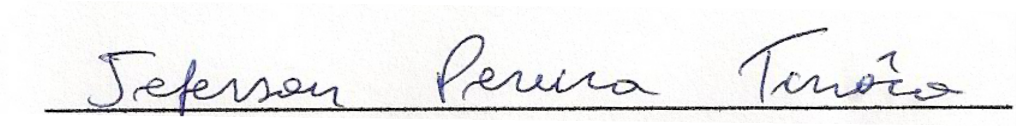 _______________________________________Jeferson Pereira Tinoco